Walton County Heritage Association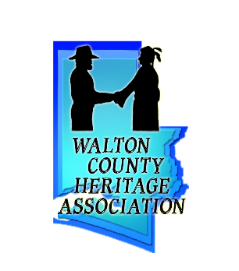 Membership in the Walton County Heritage Association includesMembership in the Museum and Genealogy Society2018 CORPORATE SPONSORSHIP FORM*Name of Business/Organization:  Address: City:   						              State:                   Zip: 	                                     Phone:     	                                       Alt. Phone:   Email:  Contact Person for your organization:  Enclosed is my tax-deductible gift to the Walton County Heritage Association:Corporate Sponsorship Levels   $       100.00	Sponsor   $       250.00	Benefactor			           Total Enclosed $     $       500.00 +	Patron   $                          Additional gift for specific need: Renovations   Operating expenses                                                                                      Artifact purchases     Book/Gift Store purchases  For all levels of Corporate Sponsorship The Walton County Heritage Museum will acknowledge sponsors on our website and on a placard at all the events we sponsor or participate in.** Please mail your check and this form to Walton County Heritage Association1140 Circle DriveDe Funiak Springs, Fl 32435If submitting this form by email a check must follow within 10 days to be activated.Thank You! * Corporate Sponsorship is on an annual basis** This is an acknowledgement of your gift only and does not constitute advertisement or the promotion of any business or organization by the WCHA.*** Unless told otherwise in writing from your organization the WCHA may display your logo on its webpage